Решение № 30 от 28 марта 2017 г. О согласовании сводного районного календарного плана на II квартал 2017 года по досуговой, социально-воспитательной, физкультурно-оздоровительной и спортивной работе с населением по месту жительства на территории Головинск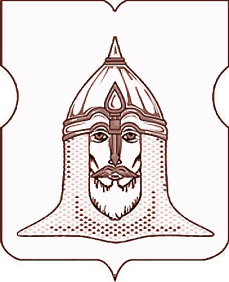 СОВЕТ ДЕПУТАТОВМУНИЦИПАЛЬНОГО ОКРУГА ГОЛОВИНСКИЙРЕШЕНИЕ 28 марта 2017 года № 30О согласовании сводного районного календарного плана на II квартал 2017 года по досуговой, социально-воспитательной, физкультурно-оздоровительной и спортивной работе с населением по месту жительства на территории Головинского района города МосквыВ соответствии с пунктом 3 части 7 статьи 1 Закона города Москвы от 11 июля 2012 года № 39 «О наделении органов местного самоуправления муниципальных округов в городе Москве отдельными полномочиями города Москвы», на основании письма управы Головинского района города Москвы от 21 марта 2017 года                    № 307/09, поступившего в адрес Совета депутатов муниципального округа Головинский                 21 марта 2017 года и зарегистрированное за № 7-5-378/17,Советом депутатов принято решениеСогласовать сводный районный календарный план на II квартал 2017 года по досуговой, социально-воспитательной, физкультурно-оздоровительной и спортивной работе с населением по месту жительства на территории Головинского района города Москвы (приложение).Направить настоящее решение в течение 3 дней со дня его принятия в:-          Департамент территориальных органов исполнительной власти города Москвы;-          администрацию муниципального округа Головинский;-          управу Головинского района города Москвы.Администрации муниципального округа Головинский опубликовать настоящее решение в бюллетене «Московский муниципальный вестник» и разместить на официальном сайте органов местного самоуправления муниципального округа Головинский www.nashe-golovino.ru.Настоящее решение вступает в силу со дня его принятия.Контроль исполнения настоящего решения возложить на главу муниципального округа Головинский Архипцову Н.В. и председателя комиссии по досуговой, социально-воспитательной, физкультурно-оздоровительной и спортивной работе – депутата Вяльченкову Н.В.Главамуниципального округа Головинский                                                   Н.В. АрхипцоваПриложениек решению Совета депутатовмуниципального округа Головинскийот 28.03.2017 №30Сводный календарный план муниципального округа Головинскийпо досуговой, социально-воспитательной, физкультурно-оздоровительной и спортивной работе с населением по месту жительства на2 квартал 2017 года«УТВЕРЖДАЮ»Глава управыГоловинского района г. Москвы__________________/М.В. Панасенко/«_____» _________________ 2017 г.«СОГЛАСОВАНО»Глава муниципального округа Головинский______________________ /Н. В. Архипцова/«_____» _________________ 2017г.№Наименование мероприятияДата и время проведенияМесто проведенияКол-во участниковОрганизатор мероприятия1.                 День освобождения узников нацистских концлагерей апрельЛенинградское ш., д. 8430НПП ВА «Комбат»2.                 Выставка творческих работ студии ИЗО и ДПИ «Космическая фантазия»11апреля-18апреляКронштадтский б-р, д. 37 г40МБУ «ДЦ «РОДНИК»3.                 Мастер класс, посвященный Дню космонавтики (изготовление открыток)апрельКронштадтский б-р, д. 37г, Солнечногорская ул., д.550МБУ «ДЦ «РОДНИК»4.                 «Построим птичкам домики» в рамках мероприятий по защите окружающей среды.апрельпо назначению60МБУ «ДЦ «РОДНИК»5.                 Фестиваль детского творчестваапрельПо назначению100МБУ «ДЦ «РОДНИК»6.                 День участников ликвидации последствий радиационных аварий и катастроф и памяти жертв этих аварий и катастроф26 апреляЛенинградское ш., д. 8430НПП ВА «Комбат»7.                 Воскресенье Христово13 апреляЛенинградское ш., д.8430НПП ВА «Комбат»8.                 «Низкий поклон тебе, ветеран»9 маяПарк-усадьба «Михалково», Михалковская ул., д. 36-382000Администрация МО9.                 «Этот день забыть нельзя!»9 маяЛенинградское ш., д. 8430НПП ВА «Комбат»10.              Мастер-класс, посвященный Дню ПобедымайКронштадтский б-р, д. 37г, Солнечногорская ул., д.550МБУ «ДЦ «РОДНИК»11.              Праздничное мероприятие, приуроченное ко Дню защиты детей30 маяСолнечногорская ул., д. 7100МБУ «ДЦ «РОДНИК» НПП ВА «Комбат»12.              Никто не забыт, ни что не забыто – день начала Великой Отечественной войны22 июняГоловинское кладбище, Головинское ш., д. 950Администрация МО НПП ВА «Комбат»13.              День выпускникаиюньШколы муниципального округа Головинскийпо спискам школАдминистрация МОСпортивная работаСпортивная работаСпортивная работаСпортивная работаСпортивная работаСпортивная работа1.                 Районные соревнования по городошному спорту в рамках Московской комплексной межокружной Спартакиады «Московский двор - спортивный двор» (соревнования для детей, подростков и молодежи в возрасте до 18 лет).мартАвангардная ул. 11а30МБУ «ДЦ «РОДНИК»2.                 Районный этап соревнований по футболу в рамках соревнований на приз клуба «Кожаный мяч» рамках Московской комплексной межокружной Спартакиады «Московский двор - спортивный двор» (соревнования для детей, подростков и молодежи в возрасте до 18 лет).апрельФлотская ул., д.74, спортивная площадка40МБУ «ДЦ «РОДНИК»3.                 Районный этап соревнований по шахматам в рамках Московской комплексной межокружной Спартакиады «Спорт для всех» (соревнования для взрослого населения в возрасте от 18 лет до 59 включительно-мужчины и до 54 включительно-женщины).апрельСолнечногорская ул., д.530МБУ «ДЦ «РОДНИК»4.                 Районные соревнования по легкой атлетике (кросс) в рамках Московской комплексной межокружной Спартакиады «Спорт для всех» (соревнования для взрослого населения в возрасте от 18 лет до 59 включительно-мужчины и до 54 включительно-женщины).апрельПарк-усадьба Михалково, Михалковская ул. д.36-3820МБУ «ДЦ «РОДНИК»5.                 Районный этап соревнований по гиревому спорту в рамках Московской комплексной межокружной Спартакиады «Спорт для всех» (соревнования для взрослого населения в возрасте от 18 лет до 59 включительно-мужчины и до 54 включительно-женщины).апрельСмольная ул., д.1120МБУ «ДЦ «РОДНИК»6.                 Соревнования по легкой атлетике (кросс) "Здравствуй весна!" в рамках массового городского движения «Московский двор - спортивный двор».апрельПарк-усадьба Михалково, Михалковская ул. д.36-3830МБУ «ДЦ «РОДНИК»7.                 Соревнования по русскому бильярду среди лиц с ограниченными возможностями здоровья в рамках массового городского движения «Московский двор - спортивный двор»апрельЛенинградское ш. д.8420НПП ВА "Комбат"8.                 Соревнования по волейболу среди мужчин от 18 лет и старше в рамках празднования всероссийского Дня космонавтики.апрельпо назначению20МБУ «ДЦ «РОДНИК»9.                 Турнир по спортивному бильярду в рамках празднования всероссийского Дня космонавтики.апрельЛенинградское ш., д.8415НПП ВА "Комбат"10.             Районные соревнования по футболу  в рамках Московской комплексной межокружной Спартакиады «Спорт для всех» (соревнования для взрослого населения в возрасте от 18 лет до 59 включительно-мужчины и до 54 включительно-женщины)майФлотская ул. д.6040МБУ «ДЦ «РОДНИК»11.             Соревнования по дартс среди населения до 18 лет МО Головинский в рамках массового городского движения «Московский двор - спортивный двор»майМихалковская ул. 36-3840МБУ «ДЦ «РОДНИК»12.             Соревнования по перетягиванию каната среди подростков МО Головинский в рамках массового городского движения «Московский двор - спортивный двор»майМихалковская ул. 36-3820МБУ «ДЦ «РОДНИК» НПП ВА «Комбат»13.             Мультиспортивный праздник «Мы из стали», приуроченный к празднованию Дня победы в ВОВ.майПарк-усадьба Михалково, Михалковская ул., д.36-3860МБУ «ДЦ «РОДНИК»14.             Спортивная, военно-патриотическая игра «Пейнтбол». В рамках мероприятий, посвященных празднованию празднику весны и труда, Дню Победы в Великой Отечественной войне, открытию летнего спортивно-оздоровительного сезона.майПарк-усадьба Михалково, Михалковская ул., д.36-3840МБУ «ДЦ «РОДНИК»15.             Соревнования по русскому бильярду, приуроченные к празднованию Дня весны и труда. В рамках мероприятий, посвященных празднованию празднику весны и труда, Дню Победы в Великой Отечественной войне, открытию летнего спортивно-оздоровительного сезонамайЛенинградское ш., д.8415НПП ВА "Комбат"16.             Соревнования по настольному теннису, приуроченные к празднованию Дня весны и труда. В рамках мероприятий, посвященных празднованию празднику весны и труда, Дню Победы в Великой Отечественной войне, открытию летнего спортивно-оздоровительного сезона.майЛенинградское ш., д.8415НПП ВА "Комбат"17.             Соревнование по шахматам приуроченные ко Дню Победы. В рамках мероприятий, посвященных празднованию празднику весны и труда, Дню Победы в Великой Отечественной войне, открытию летнего спортивно-оздоровительного сезона.майЛенинградское ш., д.8415НПП ВА "Комбат"18.             Соревнования по городошному спорту среди лиц до 18 лет МО Головинский в рамках массового городского движения «Московский двор - спортивный двор»июньФлотская ул., д.74 Спортивная площадка20МБУ «ДЦ «РОДНИК»19.             Мультиспортивный праздник, приуроченный к празднованию Дня защиты детей «Ура каникулы»июньЛавочкина ул., д.6 Спортивная площадка150МБУ «ДЦ «РОДНИК»20.             Мультиспортивная игротека для жителей МО Головинский, в дни летних каникул.июньСмольная ул., д.11 Солнечногорская ул. д.540МБУ «ДЦ «РОДНИК»21.             Мультиспортивная игротека для жителей МО Головинский, в дни летних каникул.июньЛенинградское ш, д.8420НПП ВА "Комбат"22.             I этап, Летних, районных соревнований по бадминтону среди лиц моложе 18 лет, в дни летних каникул.июньСмольная ул. д.11 Спортивная площадка20МБУ «ДЦ «РОДНИК»23.             I этап, Летних, районных соревнований по жиму штанги лежа  среди лиц моложе 18 лет, в дни летних каникул.июньСмольная ул. д.11 Спортивная площадка20МБУ «ДЦ «РОДНИК»24.             Соревнования по петанку среди подростков, приуроченные к празднованию Дня молодежи.июньСолнечногорская ул., д.530МБУ «ДЦ «РОДНИК»25.             Тестовые соревнования, прием нормативов Всероссийского физкультурно-спортивного комплекса «Готов к труду и обороне»в течение второго кварталаСмольная ул. 1120МБУ «ДЦ «РОДНИК»